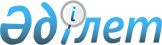 О мерах по материальному стимулированию государственных служащих, переезжающих в город Акмолу
					
			Утративший силу
			
			
		
					Постановление Правительства Республики Казахстан от 3 декабря 1996 г. N 1471. Утратило силу - постановлением Правительства РК от 9 января 2001 г. N 19 ~P010019.



          В целях материальной поддержки государственных служащих,
переезжающих в город Акмолу, Правительство Республики Казахстан
ПОСТАНОВЛЯЕТ:




          1. Установить, что государственным служащим, переезжающим в
порядке перевода на работу в город Акмолу, выплачиваются компенсации
и предоставляются следующие гарантии:




          оплачивается стоимость проезда работников и членов его семьи:




          по железной дороге - в плацкартном (купейном) вагоне;




          воздушным транспортом - по тарифу обычного класса;




          по шоссейным и грунтовым дорогам - на автомобильном транспорте
общего пользования (кроме такси);




          оплачиваются расходы по провозу имущества железнодорожным и
автомобильным транспортом (общего пользования) в количестве до 500
килограммов на самого работника и до 150 килограммов - на каждого
переезжающего члена семьи. По соглашению сторон могут быть оплачены
фактические расходы по провозу имущества в большем количестве;




          выплачиваются работнику за каждый день нахождения в пути
суточные в размере, установленном действующим законодательством на
момент переезда;




          выплачивается единовременное пособие:




          на самого работника - в размере, равном 6-месячному
должностному окладу с учетом доплаты за квалификационный класс и
надбавки за выслугу лет, включая переезжающих членов семьи;




          выплачивается работнику заработная плата, исходя из
должностного оклада по новому месту работы за дни сбора в дорогу и
устройства на новом месте жительства, но не более 6 дней, а также за
время нахождения в пути.




          Членам семьи указанные выше льготы предоставляются, если они
переехали в город Акмолу в течение одного года со дня переезда
государственного служащего. Если переехавшему работнику не
предоставлена жилая площадь, то годичный срок исчисляется со дня
предоставления ему жилой площади.




          К членам семьи работника, на которых выплачиваются компенсации,
относятся муж, жена, а также дети и родители обоих супругов,
находящиеся на его иждивении и проживающие вместе с ним.
<*>



          Сноска. В пункт 1 внесены изменения - постановлением 
Правительства РК от 7 ноября 1997 г. N 1531  
 P971531_ 
 .




          2. Предоставить членам семьи переехавшего государственного
служащего следующие социальные гарантии:




          трудоустройство;




          места для детей дошкольного возраста в государственных детских
дошкольных учреждениях.




          3. Предусмотреть на период обустройства государственных
служащих и членов их семей организацию столов-заказов по обеспечению
продуктами и горячим питанием.




          4. Возмещение затрат по переезду государственных служащих и их
семей производить за счет общих ассигнований, предусмотренных 
центральным государственным органом в республиканском бюджете.
<*>



          Сноска. Пункт 4 - в редакции постановления Правительства РК
от 7 ноября 1997 г. N 1531  
 P971531_ 
 .




          5. Настоящее постановление вступает в силу со дня
опубликования.





     Премьер-Министр
  Республики Казахстан


					© 2012. РГП на ПХВ «Институт законодательства и правовой информации Республики Казахстан» Министерства юстиции Республики Казахстан
				